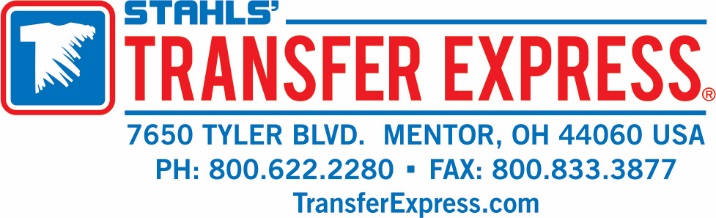 COMPANY NAME CHANGE REQUEST FORMDealer ID ___________________        Please return form to patricia.gause@transferexpress.comCOMPLETE THE FOLLOWING INFORMATION                    						    CHECK THE APPROPRIATE REASON FOR THE CHANGE                               NEW COMPANY NAMENote:  Supporting documentation to be provided, where applicableCompanyTitleEmail								Telephone NumberPrint Name							Signature 				  													                                       c:\users\gausep\desktop\company name change request form.docx     Revision1 03-03-16Old Company NameCompany Address 1Company Address 2City                                                                                    State                                                      Zip CodeEIN Number                                         Company Telephone Number                      Company Fax Number